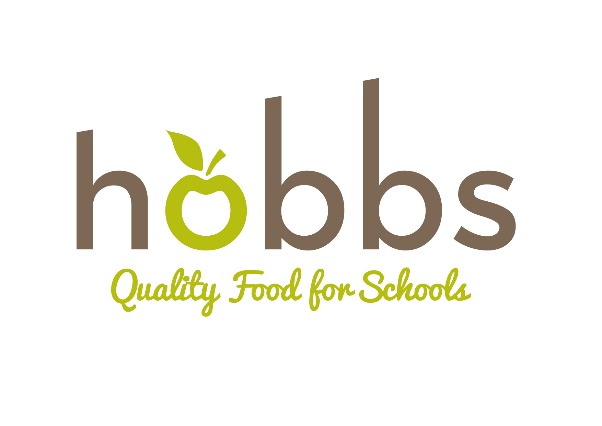 Spring Census Day18.05.23*All codes are correct as of 05.04.23 – if you find any discrepancies, please notify us and we will issue new codesCheese & Pepperoni Pasta BakeContains: Celery, Lactose, may contain traces of Egg and Milk. IngredientsPepperoniTinned diced tomatoes Tomato PureePassataDiced onionsGarlic PureeChicken BouillonMixed HerbsMild White CheddarOrderingCheese & Tomato Pizza (Meat feast Pizza)Contains: Gluten, Milk (Lactose), may contain Celery, SoyaPlease see allergen list below for meat feast pizzaIngredientsPlain flourMargarineYeastGranulated sugarMozzarella cheeseOnions GarlicSunflower oilTinned chopped tomatoesMixed herbsOrderingMeat Feast Lemon Drizzle CakeContains: Cereals, Wheat, Eggs, Soya, SulphitesIngredientsSponge MixLemon JuiceIcing sugarFresh lemon juice and rindOrderingIce Cream Contains: lactoseIngredientsIndividual ice cream tubsMethodPlease feel free to order either strawberry or Vanilla.OrderingItemAllergensPepperoniMay contain traces of Egg & MilkChicken BouillonCeleryTinned Tomatoes-Passata-Diced Frozen Onions-Tomato Puree-Garlic Puree-Mixed HerbsMay Contain CeleryMild White CheddarLactose ItemAllergensPlain FlourWheat (Gluten) – May contain SoyaMargarineMilk (Lactose)Yeast -Granulated Sugar -Mozzarella cheeseMilk (Lactose)Diced Frozen Onions-Diced Frozen Peppers-Vegetable BouillonCelery, Gluten Garlic Puree -Vegetable Oil-ItemAllergensSausages Wheat, Soya, SulphitesPepperoniMay contain traces of Egg & MilkMeatballs – Frozen Cereals, Soya, may Contain Celery, Milk, Eggs, Mustard Gammon-ItemAllergensSponge mix Cereals, Milk, Eggs, Soya Lemon juice SulphitesGranulated Sugar-Icing sugar – 1kg -Lemons (fresh)-ItemAllergensStrawberry LactoseVanillaLactose